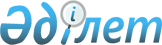 О внесении изменений и дополнений в некоторые решения Правительства Республики КазахстанПостановление Правительства Республики Казахстан от 26 декабря 2007 года N 1291



       Правительство Республики Казахстан 

ПОСТАНОВЛЯЕТ

:




      1. Внести в некоторые решения Правительства Республики Казахстан следующие изменения и дополнения:




      1) в 
 постановлении 
 Правительства Республики Казахстан от 25 августа 2006 года N 822 "О Среднесрочном плане социально-экономического развития Республики Казахстан на 2007-2009 годы (второй этап)" (САПП Республики Казахстан, 2006 г., N 33, ст. 357):



      в Среднесрочном плане социально-экономического развития Республики Казахстан на 2007-2009 годы (второй этап), утвержденном указанным постановлением:



      в разделе 5. "Перечень приоритетных бюджетных инвестиционных проектов (программ) на 2007-2009 годы в разрезе действующих и разрабатываемых государственных и отраслевых (секторальных) программ":



      в перечне приоритетных республиканских бюджетных инвестиционных проектов (программ) на 2007-2009 годы:



      в подразделе "Государственная программа развития образования в Республике Казахстан на 2005-2010 годы":



      в строке, порядковый номер 1:



      в графе 4 цифры "2005-2008" заменить цифрами "2005-2009";



      в графе 5 цифры "2131658" заменить цифрами "1958670";



      в графе 7 цифры "438500" заменить цифрами "131550";



      в графе 8 цифры "1177658" заменить цифрами "704670";



      графу 9 дополнить цифрами "606950";



      в строке, порядковый номер 3:



      в графе 7 цифры "1000000" заменить цифрами "1491950";



      в графе 8 цифры "2806568" заменить цифрами "1806568";



      в графе 9 цифры "826405" заменить цифрами "1334455";



      в строке, порядковый номер 5:



      в графе 4 цифры "2005-2008" заменить цифрами "2005-2009";



      в графе 7 цифры "185000" исключить;



      в графе 8 цифры "1147885" заменить цифрами "747885";



      графу 9 дополнить цифрами "585000";



      в строке "Итого по Программе":



      в графе 8 цифры "33083374" заменить цифрами "31724238";



      в графе 9 цифры "27610337" заменить цифрами "30104493";



      в перечне приоритетных местных бюджетных инвестиционных проектов (программ), финансируемых за счет целевых трансфертов на развитие и кредитования из республиканского бюджета на 2007-2009 годы:



      в подразделе "Государственная программа развития образования в Республике Казахстан на 2005-2010 годы":



      в строке, порядковый номер 66:



      в графе 5 цифры "1110153" заменить цифрами "1053015";



      в графе 7 цифры "664661" заменить цифрами "607523";



      в строке, порядковый номер 67:



      в графе 5 цифры "761864" заменить цифрами "756106";



      в графе 7 цифры "338571" заменить цифрами "332813";



      в строке "Итого по Программе":



      в графе 7 цифры "14706428" заменить цифрами "14643532";



      в подразделе "Государственная программа социально-экономического развития города Астаны на 2006-2010 годы":



      в строке, порядковый номер 543:



      в графе 4 цифры "2004-2008" заменить цифрами "2004-2009";



      в графе 7 цифры "200000" заменить цифрами "262896";



      в графе 8 цифры "893853" заменить цифрами "724105";



      графу 9 дополнить цифрами "106852";



      в строке, порядковый номер 544:



      в графе 4 цифры "2004-2008" заменить цифрами "2004-2009";



      в графе 8 цифры "1350323" заменить цифрами "678622";



      графу 9 дополнить цифрами "671701";



      в строке "Итого по Программе":



      в графе 7 цифры "99529462" заменить цифрами "99592358";



      в графе 8 цифры "170049106" заменить цифрами "169207657";



      в графе 9 цифры "32842402" заменить цифрами "33620955";




      2) в 
 постановлении 
 Правительства Республики Казахстан от 14 декабря 2006 года N 1204 "О реализации Закона Республики Казахстан "О республиканском бюджете на 2007 год":



      в приложении 3 к указанному постановлению:



      в функциональной группе 04 "Образование":



      по администратору 225 "Министерство образования и науки Республики Казахстан":



      в программе 011 "Строительство и реконструкция объектов образования и науки":



      в строке "Строительство Республиканской школы-интерната для одаренных детей в городе Астане" цифры "438500" заменить цифрами "131550";



      в строке "Строительство объектов второй очереди университетского городка Казахского национального университета имени Аль-Фараби в городе Алматы" цифры "1000000" заменить цифрами "1491950";



      строку "Строительство школы-интерната для детей с проблемами зрения на 250 мест в городе Есик Енбекшиказахского района Алматинской области 185000" исключить;



      в программе 012 "Целевые трансферты на развитие областным бюджетам, бюджетам городов Астаны и Алматы на строительство и реконструкцию объектов образования":



      в строке "Строительство школы на 1200 мест, левый берег, южнее улицы N 19 в городе Астане" цифры "664661" заменить цифрами "607523";



      в строке "Строительство школы на 600 мест в поселке Промышленный в городе Астане" цифры "338571" заменить цифрами "332813";



      в строке "Строительство школы на 1200 мест на левом берегу в первом жилом районе микрорайона 3 в городе Астане" цифры "200000" заменить цифрами "262896";




      3) в 
 постановлении 
 Правительства Республики Казахстан от 15 декабря 2006 года N 1220 "Об утверждении паспортов республиканских бюджетных программ на 2007 год":



      в 
 приложении 
 249 к указанному постановлению:



      в графе 5 таблицы пункта 6 "План мероприятий по реализации бюджетной программы" слова "строительство школы-интерната для детей с проблемами зрения на 250 мест в городе Алматы (заключение государственной экспертизы на технико-экономическое обоснование проекта N 2-208/04 от 15.04.2005 года);" исключить;



      в пункте 7:



      в "Прямом результате" цифры "14" заменить цифрами "13";



      слова "количество вводимых в эксплуатацию объектов образования - 6 объектов; выполнение объема строительно-монтажных работ по - 14 объектам;" исключить.




      2. Настоящее постановление вводится в действие со дня подписания.

      

Премьер-Министр




      Республики Казахстан


					© 2012. РГП на ПХВ «Институт законодательства и правовой информации Республики Казахстан» Министерства юстиции Республики Казахстан
				